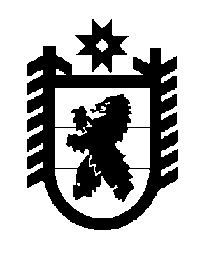 Российская Федерация Республика Карелия    ПРАВИТЕЛЬСТВО РЕСПУБЛИКИ КАРЕЛИЯРАСПОРЯЖЕНИЕот  18 ноября 2016 года № 882р-Пг. Петрозаводск 1. В целях оказания содействия федеральному государственному бюджетному учреждению культуры «Государственный историко-архитектурный и этнографический музей-заповедник  «Кижи» в организации мероприятий по буксировке и утилизации несамоходного плавучего ресторана «Кижи»  создать межведомственную  рабочую группу (далее – рабочая группа) в следующем составе:2. Организационно-техническое обеспечение деятельности рабочей группы возложить на Государственный комитет Республики Карелия по обеспечению жизнедеятельности и безопасности населения.3.   Рабочей группе не позднее 15 декабря 2016 года провести первое заседание.4. Контроль  за выполнением распоряжения возложить на заместителя Главы Республики Карелия Пшеницына А.Н.           Глава Республики Карелия                                                                  А.П. Худилайнен    Пшеницын А.Н.–заместитель Главы  Республики Карелия, руководитель рабочей группыШиршов И.В.– заместитель Премьер-министра Правительства Республики Карелия, заместитель руководителя  рабочей группыБородин А.В.                           – советник заместителя Главы Республики        Карелия, секретарь рабочей группыЧлены рабочей группы:Члены рабочей группы:Члены рабочей группы:Алипова Ю.Б.–первый заместитель Министра культуры Республики КарелияБрандт И.Б.–директор муниципального казенного учреждения «Административно-хозяйственный центр Медвежьегорского района» (по согласованию)Воропаев А.В.–начальник Петрозаводского линейного отдела Министерства внутренних дел Российской Федерации на транспорте (по согласованию)Демидова Н.В.–заместитель директора федерального государственного бюджетного учреждения культуры «Государственный историко-архитектурный и этнографический музей-заповедник «Кижи» (по согласованию)Иванов А.В.–заместитель председателя комитета – начальник управления администрации Петрозаводского городского округа (по согласованию)Лилло В.С.–начальник отдела Петрозаводского линейного отдела Министерства внутренних дел Российской Федерации на транспорте (по согласованию)Маленда П.В.–заместитель Министра строительства, жилищно-коммунального хозяйства и энергетики Республики КарелияМарков А.А.–заместитель Председателя Государственного комитета Республики Карелия по дорожному хозяйству, транспорту и связиМукоид С.М.–начальник отдела Государственного    комитета Республики Карелия по обеспечению жизнедеятельности и безопасности населенияКосарев Д.Б.–Председатель Государственного комитета Республики Карелия по управлению государственным имуществом и организации закупокПавлов А.Н.–первый заместитель Министра по   природополь-зованию и экологии Республики КарелияПотанин И.А.–начальник отдела Главного управления МЧС России по Республике Карелия (по согласованию)Сибиряков К.Н.–начальник управления Министерства экономического развития и промышленности Республики КарелияТимонин К.В.–первый заместитель руководителя – капитан Беломорско-Онежского бассейна федерального бюджетного учреждения «Администрация Беломорско-Онежского бассейна внутренних водных путей» (по согласованию)Чукарин Д.В.–заместитель главного инженера федерального государственного бюджетного учреждения культуры «Государственный историко-архитектурный и этнографический музей-заповедник «Кижи» (по согласованию).